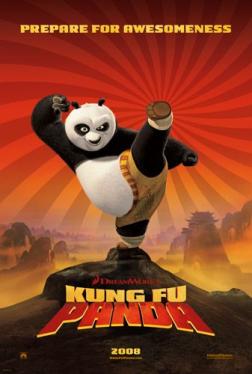 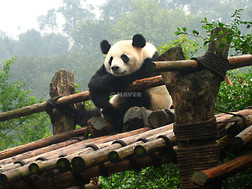 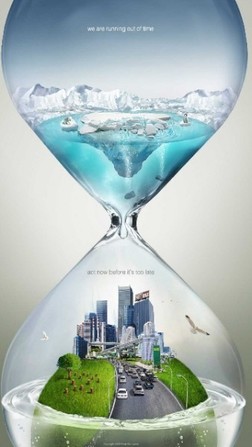 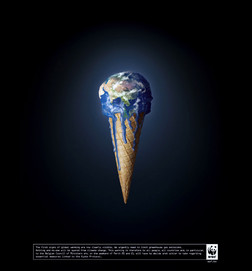 2. SYNONYM MATCH: Match the following synonyms from the article.WHILE READING / LISTENINGGAP FILL: Put the words into the gaps in the text.MULTIPLE CHOICE - QUIZ[96th WD_Chloe] Listening Lesson Plan[96th WD_Chloe] Listening Lesson Plan[96th WD_Chloe] Listening Lesson Plan[96th WD_Chloe] Listening Lesson PlanTitle : Bamboo shortage a risk to pandas Title : Bamboo shortage a risk to pandas Title : Bamboo shortage a risk to pandas Title : Bamboo shortage a risk to pandas TeacherStudent Level & AgeNo of StudentsLengthChloe(Seyeon, SHIM )Intermediate&121250 minsMaterials:- Realia – Some pictures of Panda- Gap fill worksheet (15copies)- Synonym worksheet (15copies)- Listening file & player- Board & MarkerMaterials:- Realia – Some pictures of Panda- Gap fill worksheet (15copies)- Synonym worksheet (15copies)- Listening file & player- Board & MarkerMaterials:- Realia – Some pictures of Panda- Gap fill worksheet (15copies)- Synonym worksheet (15copies)- Listening file & player- Board & MarkerMaterials:- Realia – Some pictures of Panda- Gap fill worksheet (15copies)- Synonym worksheet (15copies)- Listening file & player- Board & MarkerAims:- To learn new vocabularies and synonyms by worksheet.- To practice listening for the main idea - To practice conversation skills through the discussion.- To practice reading and writing by doing definition worksheet, gap fill and true/false activities.- To predict about the article through discussion with the partners.- Students will be able to pick up the specific words from the whole article by answering the worksheet. - To get information from the article.Aims:- To learn new vocabularies and synonyms by worksheet.- To practice listening for the main idea - To practice conversation skills through the discussion.- To practice reading and writing by doing definition worksheet, gap fill and true/false activities.- To predict about the article through discussion with the partners.- Students will be able to pick up the specific words from the whole article by answering the worksheet. - To get information from the article.Aims:- To learn new vocabularies and synonyms by worksheet.- To practice listening for the main idea - To practice conversation skills through the discussion.- To practice reading and writing by doing definition worksheet, gap fill and true/false activities.- To predict about the article through discussion with the partners.- Students will be able to pick up the specific words from the whole article by answering the worksheet. - To get information from the article.Aims:- To learn new vocabularies and synonyms by worksheet.- To practice listening for the main idea - To practice conversation skills through the discussion.- To practice reading and writing by doing definition worksheet, gap fill and true/false activities.- To predict about the article through discussion with the partners.- Students will be able to pick up the specific words from the whole article by answering the worksheet. - To get information from the article.Language Skills:- Listening: Listening to the article, Gap fill, teacher’s instruction, discussion- Speaking: Discussion in pairs and in groups.- Writing: gap fill and taking notes.  - Reading: Worksheets and script.Language Skills:- Listening: Listening to the article, Gap fill, teacher’s instruction, discussion- Speaking: Discussion in pairs and in groups.- Writing: gap fill and taking notes.  - Reading: Worksheets and script.Language Skills:- Listening: Listening to the article, Gap fill, teacher’s instruction, discussion- Speaking: Discussion in pairs and in groups.- Writing: gap fill and taking notes.  - Reading: Worksheets and script.Language Skills:- Listening: Listening to the article, Gap fill, teacher’s instruction, discussion- Speaking: Discussion in pairs and in groups.- Writing: gap fill and taking notes.  - Reading: Worksheets and script.Language Systems:Phonology:	Vocabularies, idioms, synonyms Lexis: Vocabulary used in the article. (new vocabulary)Grammar: present  progressive & present perfect progressive formDiscourse: Discussion	Functions:  Discussion, presentationLanguage Systems:Phonology:	Vocabularies, idioms, synonyms Lexis: Vocabulary used in the article. (new vocabulary)Grammar: present  progressive & present perfect progressive formDiscourse: Discussion	Functions:  Discussion, presentationLanguage Systems:Phonology:	Vocabularies, idioms, synonyms Lexis: Vocabulary used in the article. (new vocabulary)Grammar: present  progressive & present perfect progressive formDiscourse: Discussion	Functions:  Discussion, presentationLanguage Systems:Phonology:	Vocabularies, idioms, synonyms Lexis: Vocabulary used in the article. (new vocabulary)Grammar: present  progressive & present perfect progressive formDiscourse: Discussion	Functions:  Discussion, presentationAssumptions:- All of Students may already know panda- All the students are teenagers(Age 12 above) - Students may understand the script without having problems.Assumptions:- All of Students may already know panda- All the students are teenagers(Age 12 above) - Students may understand the script without having problems.Assumptions:- All of Students may already know panda- All the students are teenagers(Age 12 above) - Students may understand the script without having problems.Assumptions:- All of Students may already know panda- All the students are teenagers(Age 12 above) - Students may understand the script without having problems.Anticipated Errors and Solutions:- Students may not be able to understand the article properly. Before listening, students will learn new vocabularies in the article.- If the students can’t complete the gap fill task at the first time.Students will listen to the article again and chunk the listening. -Students may need more time to work on the worksheet.Give students a little more time to work.-If students finish their tasks earlier than anticipated,Ask the students about  the main idea of the article and what do they think about the panda in the article. Anticipated Errors and Solutions:- Students may not be able to understand the article properly. Before listening, students will learn new vocabularies in the article.- If the students can’t complete the gap fill task at the first time.Students will listen to the article again and chunk the listening. -Students may need more time to work on the worksheet.Give students a little more time to work.-If students finish their tasks earlier than anticipated,Ask the students about  the main idea of the article and what do they think about the panda in the article. Anticipated Errors and Solutions:- Students may not be able to understand the article properly. Before listening, students will learn new vocabularies in the article.- If the students can’t complete the gap fill task at the first time.Students will listen to the article again and chunk the listening. -Students may need more time to work on the worksheet.Give students a little more time to work.-If students finish their tasks earlier than anticipated,Ask the students about  the main idea of the article and what do they think about the panda in the article. Anticipated Errors and Solutions:- Students may not be able to understand the article properly. Before listening, students will learn new vocabularies in the article.- If the students can’t complete the gap fill task at the first time.Students will listen to the article again and chunk the listening. -Students may need more time to work on the worksheet.Give students a little more time to work.-If students finish their tasks earlier than anticipated,Ask the students about  the main idea of the article and what do they think about the panda in the article. References:http://www.breakingnewsenglish.com/1211/121113-bamboo.htmlPictures of Panda on the websiteReferences:http://www.breakingnewsenglish.com/1211/121113-bamboo.htmlPictures of Panda on the websiteReferences:http://www.breakingnewsenglish.com/1211/121113-bamboo.htmlPictures of Panda on the websiteReferences:http://www.breakingnewsenglish.com/1211/121113-bamboo.htmlPictures of Panda on the websiteNotes:Notes:Notes:Notes:Pre Task or WarmerPre Task or WarmerPre Task or WarmerPre Task or WarmerTitle:Panda&global warmingTitle:Panda&global warmingAims:To make Ss comfortale and interested in topicMaterials: The real picture of panda, bamboo and global warmingTimeSet UpStudentsTeacher 10minWhole classWalk around the class and talk to other students about pandas and global warming. Change partners often. Share your findings with your first partner.SS write down  something that they found while talking toArrange classroom in order to walk around for Ss  Let Ss know how to do it before this activity(ICQ)CCQNotes:N/ANotes:N/ANotes:N/ANotes:N/ATask Preparation or PresentationTask Preparation or PresentationTask Preparation or PresentationTask Preparation or PresentationTitle:Endangered pandasTitle:Endangered pandasAims:To recognize endangered pandasMaterials: Synonyms  worksheetTime10minsSet Up1.group (5m)2.Discussion(5m)Students1.Match the synonyms from the article2.Ss A strongly believe the giant panda5 will survive in the wild; Ss B strongly believe it has no chance.  Change partners again and talk about your conversations.Teacher - Give Ss worksheets and then get them pair up Check the answer  all together(when answering, get Ss make full sentense)- Divide into 6groups, take a role either A or BNotes:N/ANotes:N/ANotes:N/ANotes:N/ATask Realization or PracticeTask Realization or PracticeTask Realization or PracticeTask Realization or PracticeTitle:Listen to the audio clipTitle:Listen to the audio clipAims:To understand pandas’ situation more specifically  by listening to to the audio clipMaterials: Gap fill sheetTimeSet UpStudentsTeacher Total20minsIndividual5m3m (check main idea)7m5mListen for the main idea(check prediction)Listen to audio clipGet them present  the main ideaListen for the details(while listening, gap fill)Listen and fill the gaps as they listen.Check answersCCQ(If they don’t understand,)Play the listening mp3 file without pausing or stoppingInstruction & ICQs Distribute the gap fill worksheet to Ss If it needs to listen again,  Play the article one more timeWhen checking answers, Get them read each sentence clealy  (Go through the answers of each sentence one by one.) Notes: N/ANotes: N/ANotes: N/ANotes: N/APost Task or ProductionPost Task or ProductionPost Task or ProductionPost Task or ProductionTitle:Review the articleTitle:Review the articleAims:To check whether they understand  this article with partnersMaterials: Multiple choice sheetTimeSet UpStudentsTeacher Total10mGroup(3m)Presentation(4m)Feedback(3m)Ss check multiple choice sheet  as they discuss it one  another and they can review today’s topic Check the answer Ss  share individual point of view about  this topic .Ss can learn some useful expressions from  feed backGive Ss the work sheets and let them divide into 2 group Write the board some errors and try to correct themNotes: Get Ss practice using full sentences when they speak / board marker, whiteboardNotes: Get Ss practice using full sentences when they speak / board marker, whiteboardNotes: Get Ss practice using full sentences when they speak / board marker, whiteboardNotes: Get Ss practice using full sentences when they speak / board marker, whiteboard1.endangereda.danger2severalb.difficult3.gonec.a number of4.threatd.food5.diete.threatened6.predictsf.likelihood7.entireg.specialist8.chanceh.whole9.toughi.disappeared10.expertj.forecastsThe giant panda is already on the endangered (1) ____________. The number of pandas in the world has been falling for (2) ____________. There are several reasons for this. One is that many of the panda's forests have gone. They have been cut (3) ____________ to make towns and cities. Another is the fact that the animal (4) ____________ very slowly and has few cubs (baby pandas). The panda is now facing another big threat to its (5) ____________ – a shortage of food.  A new report shows that bamboo, the panda's main food, is disappearing because of (6) ____________ change. Bamboo is (7) ____________ much the only food the panda eats. Ninety-nine per cent of its diet is bamboo. An (8) ____________ panda needs around 38 kilograms of bamboo every day. climate
adult
decades
breeds
list
pretty
down
survivalThe study predicts that (9) ____________ all the bamboo in China's Qinling Mountains could disappear by the (10) ____________ of this century because of global warming. That means pandas would have nothing to eat. The study said: "Results suggest that almost the (11) ____________ panda habitat in the [Qinling] region may disappear by the end of the 21st century." The researchers said the only (12) ____________ of survival the panda has is if they move (13) ____________ up the mountains. Scientist Jianguo Liu warned that we must start helping pandas now, saying: "It is (14) ____________, but I think there's still hope, if we take action now." Panda lovers are (15) ____________ at this latest bad news. Panda expert Chang Leng said it was time for the world to (16) ____________ up and help the panda.chance
shocked
end
wake
nearly
higher
entire
tough1. What is on the endangered list? 6. How much of the Qinling Mountains bamboo could disappear? a) A gentle panda.b) The giant panda.c) The gentle panda.d) A giant panda.a) Between 60% to 80% of it.b) Around two-thirds of it.c) Nearly all of it.d) Half of it.2. How many reasons does the article give for falling panda numbers? 7. Why is the bamboo now disappearing? a) Severe.b) Seventeen.c) Seven.d) Several.a) Floods and forest fires.b) Too many hungry pandas.c) A bamboo-eating bug.d) Global warming.3. What are baby pandas called? 8. How many chances do researchers say the pandas have? a) Cubs.b) Calves.c) Cuties.d) Chicks.a) One.b) Plenty.c) Enough.d) Several.4. What is the panda now facing? 9. What has shocked panda lovers? a) A short, sharp shock.b) A shotgun and floods.c) A shortage of food.d) A short age to live.a) The latest bad news.b) The late, late news.c) The latest sad news.d) The last piece of shocking news.5. How much of what a panda eats is bamboo? 10. What must wake up to help the panda? a) 98%b) 99%c) 99.8%d) 99.9%a) Hunters.b) The world.c) Scientists.d) Baby pandas.